Publicado en  el 02/02/2017 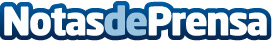 La tecnología QLED llega con la intención de desplazar a OLEDCon la tecnología lista, es hora de traducir para las masasDatos de contacto:Nota de prensa publicada en: https://www.notasdeprensa.es/la-tecnologia-qled-llega-con-la-intencion-de Categorias: Imágen y sonido Televisión y Radio E-Commerce Innovación Tecnológica http://www.notasdeprensa.es